Publicado en Madrid el 23/05/2023 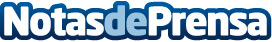 Worldia recauda 25 millones de euros para expandir su solución de viajesWorldia, la empresa emergente francesa B2B2C que está revolucionando la industria de los viajes, ha cerrado una ronda de financiación de serie B de 25 millones de euros para expandir su solución de viajes siendo España, Bélgica y Alemania los mercados por los que apuestaDatos de contacto:INTRO IBÉRICANOELIA PAVÓN660 431 010Nota de prensa publicada en: https://www.notasdeprensa.es/worldia-recauda-25-millones-de-euros-para Categorias: Internacional Nacional Finanzas Viaje Turismo Emprendedores E-Commerce Innovación Tecnológica http://www.notasdeprensa.es